ЧЕРКАСЬКА ОБЛАСНА РАДАГОЛОВАР О З П О Р Я Д Ж Е Н Н Я24.06.2024                                                                                               № 180-рПро звільнення виконуючого обов’язки директора ЖУРБИ С. В.Відповідно до статті 55 Закону України «Про місцеве самоврядування
в Україні», підпункту 3 пункту 3 рішення обласної ради від 16.12.2016
№ 10-18/VIІ «Про управління суб’єктами та об’єктами спільної власності територіальних громад сіл, селищ, міст Черкаської області» (зі змінами), враховуючи рішення обласної ради від 21.06.2024 № 24-5/VІIІ 
«Про призначення ЖУРБИ С. В. на посаду директора комунального некомерційного підприємства «Черкаський обласний кардіологічний центр Черкаської обласної ради»:1. ЗВІЛЬНИТИ ЖУРБУ Світлану Василівну, виконуючого обов’язки директора комунального некомерційного підприємства «Черкаський обласний кардіологічний центр Черкаської обласної ради» (далі – підприємство), 27.06.2024, згідно з пунктом 2 статті 36 Кодексу законів про працю України, 
у зв’язку з призначенням її на посаду директора підприємства в установленому порядку.2. Контроль за виконанням розпорядження покласти на управління юридичного забезпечення та роботи з персоналом виконавчого апарату обласної ради.Голова	Анатолій ПІДГОРНИЙ                                                 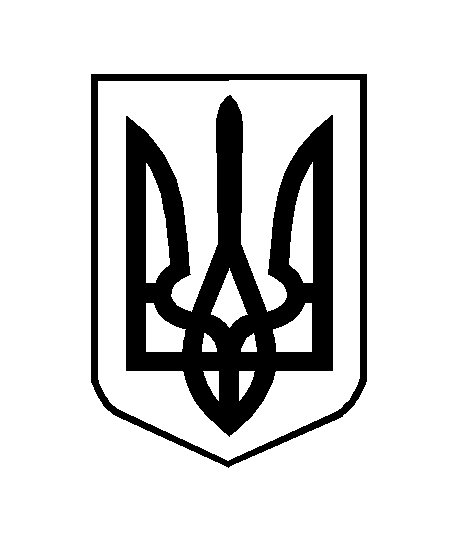 